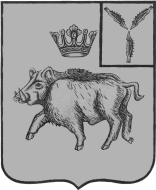 СОВЕТ ДЕПУТАТОВБАРНУКОВСКОГО  МУНИЦИПАЛЬНОГО ОБРАЗОВАНИЯБАЛТАЙСКОГО МУНИЦИПАЛЬНОГО РАЙОНАСАОРАТОВСКОЙ ОБЛАСТИВосемьдесят восьмое заседание Совета депутатов третьего созываРЕШЕНИЕот  07.02.2017  №172с.БарнуковкаОб отмене решения Совета депутатов Барнуковского муниципального образования от 31.03.2015 №82 «Об утверждении Положения о предоставлении земельных участков на территории Барнуковского муниципального образования Балтайского муниципального района Саратовской области       Руководствуясь статьей 21 Устава Барнуковского муниципального образования, Совет депутатов Барнуковского муниципального образования РЕШИЛ:1. Отменить решение Совета депутатов Барнуковского муниципального образования от 31.03.2015 №82 «Об утверждении Положения о предоставлении земельных участков на территории Барнуковского муниципального образования Балтайского муниципального района Саратовской области»( с изменениями от 19.05.2016 №137).2.Настоящее решение вступает в силу со дня его обнародования.3. Контроль за исполнением настоящего решения возложить на постоянную комиссию Совета депутатов Барнуковского муниципального образования по вопросам местного самоуправления..Глава Барнуковского муниципального образования                              А.А.Медведев